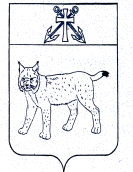 АДМИНИСТРАЦИЯ УСТЬ-КУБИНСКОГОМУНИЦИПАЛЬНОГО ОКРУГАПОСТАНОВЛЕНИЕс. Устьеот 19.02.2024                                                                                                        № 287О внесении изменений в постановление администрации округа от 15 июня 2023 года № 965 «Об утверждении Положения о приемном эвакуационном пунктеУсть-Кубинского муниципального округа»       	В связи со сменой наименования учреждения, на  основании ст. 42 Устава округа администрация округаПОСТАНОВЛЯЕТ:Внести в постановление администрации округа от 15 июня 2023 года  № 965 «Об утверждении Положения о приемном эвакуационном пункте Усть-Кубинского муниципального округа» следующие изменения:В абзаце втором пункта 1.2 приложения 1 к постановлению слова «АУ «Центр культуры, библиотечного обслуживания и спорта Усть-Кубинского муниципального района» заменить словами «МУ «Усть-Кубинский центр культуры и библиотечного обслуживания».Приложение 2 к постановлению изложить в следующей редакции согласно приложению к настоящему постановлению.Настоящее постановление вступает в силу со дня его официального опубликования.Глава округа                                                                                                          И.В. БыковСОСТАВприемного эвакуационного пункта (далее–ПЭП):                                                                                                                                ».Приложениек постановлению администрации округа от 19.02.2024 № 287«Утвержденпостановлением администрации округа от 15.06.2023 № 965(приложение 2)Должность в составе ПЭПФамилия, имя, отчество,должностьФамилия, имя, отчество,должность12331ПЭП№1 с. Устье, ул. Профсоюзная, д.2ПЭП№1 с. Устье, ул. Профсоюзная, д.2ПЭП№1 с. Устье, ул. Профсоюзная, д.21.1Начальник ПЭПБратанова Марина Александровна, директор МУ «Усть-Кубинский центр культуры и библиотечного обслуживания»Братанова Марина Александровна, директор МУ «Усть-Кубинский центр культуры и библиотечного обслуживания»1.2Заместитель начальника ПЭПШирокова Анна Владимировна, заместитель директора МУ «Усть-Кубинский центр культуры и библиотечного обслуживания»Широкова Анна Владимировна, заместитель директора МУ «Усть-Кубинский центр культуры и библиотечного обслуживания»1.3Группа встречи и приема эваконаселенияГруппа встречи и приема эваконаселенияГруппа встречи и приема эваконаселения1.3.1Начальник группыСпиридонова Валентина Александровна, заведующий структурного подразделения «Районный дом культуры» МУ «Усть-кубинский центр культуры и библиотечного обслуживания»Спиридонова Валентина Александровна, заведующий структурного подразделения «Районный дом культуры» МУ «Усть-кубинский центр культуры и библиотечного обслуживания»1.3.2Член группыГордина Елена Владимировна, художественный руководитель структурного подразделения «Районный дом культуры» МУ «Усть-Кубинский центр культуры и библиотечного обслуживания»Гордина Елена Владимировна, художественный руководитель структурного подразделения «Районный дом культуры» МУ «Усть-Кубинский центр культуры и библиотечного обслуживания»1.4Группа регистрации и учета эваконаселенияГруппа регистрации и учета эваконаселенияГруппа регистрации и учета эваконаселения1.4.1Начальник группыШарова Ольга Николаевна, начальник отдела экономики, отраслевого развития и контроля администрации Усть-Кубинского муниципального округаШарова Ольга Николаевна, начальник отдела экономики, отраслевого развития и контроля администрации Усть-Кубинского муниципального округа1.4.2Член группыМайорова Татьяна Николаевна, консультант отдела экономики, отраслевого развития и контроля администрации Усть-Кубинского муниципального округаМайорова Татьяна Николаевна, консультант отдела экономики, отраслевого развития и контроля администрации Усть-Кубинского муниципального округа1.4.3Член группыСергеева Светлана Валерьевна, экономист 1 категории отдела экономики, отраслевого развития и контроля администрации Усть-Кубинского муниципального округаСергеева Светлана Валерьевна, экономист 1 категории отдела экономики, отраслевого развития и контроля администрации Усть-Кубинского муниципального округа1.5Группа комплектования и отправки эваконаселенияГруппа комплектования и отправки эваконаселенияГруппа комплектования и отправки эваконаселения1.5.1Начальник группыМякишева Валентина Николаевна, заместитель директора МУ «Усть-Кубинский центр культуры и библиотечного обслуживания»Мякишева Валентина Николаевна, заместитель директора МУ «Усть-Кубинский центр культуры и библиотечного обслуживания»1.5.2Член группыЗиад Светлана Николаевна, заведующий методическим отделом структурного подразделения «Районная библиотека им. К.И.Коничева» МУ «Усть-Кубинский центр культуры и библиотечного обслуживания»Зиад Светлана Николаевна, заведующий методическим отделом структурного подразделения «Районная библиотека им. К.И.Коничева» МУ «Усть-Кубинский центр культуры и библиотечного обслуживания»1.5.3Член группыФеофанова Ольга Васильевна, заведующий структурного подразделения «Районная библиотека им. К.И.Коничева» МУ «Усть-Кубинский центр культуры и библиотечного обслуживания»Феофанова Ольга Васильевна, заведующий структурного подразделения «Районная библиотека им. К.И.Коничева» МУ «Усть-Кубинский центр культуры и библиотечного обслуживания»1.6Стол справок1.6.1Начальник стола справокБурина Ирина Николаевна, документовед 1 категории отдела культуры, туризма и молодежи администрации округаБурина Ирина Николаевна, документовед 1 категории отдела культуры, туризма и молодежи администрации округа1.6.2Член группыИльичева Светлана Александровна, документовед 1 категории отдела организационной работы администрации округаИльичева Светлана Александровна, документовед 1 категории отдела организационной работы администрации округа1.7Группа охраны общественного порядкаПо распоряжению начальника ОП МО МВД«Сокольский»По распоряжению начальника ОП МО МВД«Сокольский»1.8 Медицинский пункт1.8.1Начальник группыЛебедева Светлана Евгеньевна, фельдшер БУЗ ВО «Усть-Кубинская ЦРБ»;Лебедева Светлана Евгеньевна, фельдшер БУЗ ВО «Усть-Кубинская ЦРБ»;1.8.2Член группыКрасова Татьяна Евгеньевна, медицинская сестра БУЗ ВО «Усть-Кубинская ЦРБ», Красова Татьяна Евгеньевна, медицинская сестра БУЗ ВО «Усть-Кубинская ЦРБ», 1.9КомендантСавичев Альберт Алексеевич, структурное подразделение «Районный дом культуры» МУ «Усть-Кубинский центр культуры и библиотечного обслуживания» 1.10Группа питания и     снабжения1.10.1Начальник группыБлохинова Ирина Борисовна, заместитель начальника отдела экономики, отраслевого развития и контроля администрации Усть-Кубинского муниципального округа1.10.2Член группыВолохова Елена Николаевна, начальник отдела организации питанияМУ «Центр обеспечения учреждений образования»1.11 Комната матери и ребенка1.11.1Начальник группыМолчанова Светлана Николаевна, заместитель директора по безопасности МАОУ «Усть-Кубинский центр образования»1.11.2Член группыСоловьева Светлана Павловна, методист  МАОУ «Усть-Кубинский центр образования»1.11.3Член группыФилатова Ольга Владимировна, методист  МАОУ «Усть-Кубинский центр образования»